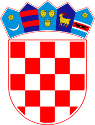 REPUBLIKA HRVATSKADJEČJI VRTIĆ ZVIREKSTUBIČKE TOPLICEKLASA:112-01/23-02/04URBROJ:2113-27-23-1Stubičke Toplice, 28.06.2023.Na temelju čl.26. st.2. i 3., Zakona o predškolskom odgoju i naobrazbi (NN br.10/97, 107/07, 94/13, 98/19, 57/22), i Odluke Upravnog vijeća (KLASA:601-04/23-11/17, URBROJ:2113-27-23-1 od 20.06.2023.) Upravno vijeće Dječjeg vrtića ZVIREK objavljujeNATJEČAJza poslove odgojitelja/iceRaspisuje se natječaj za zapošljavanje:- jednog odgojitelj/ica na određeno, puno radno vrijeme do povratka duže odsutne radniceUvjeti:    prema čl. 24. i 25. Zakona o predškolskom odgoju i obrazovanju (NN br.10/97, 107/07, 94/13, 98/19 i 57/22 ) i Pravilniku o vrsti stručne spreme stručnih djelatnika te vrsti i stupnju stručne spreme ostalih djelatnika u dječjem vrtiću (NN br. 133/97)utvrđena zdravstvena sposobnost za obavljanje poslova iz natječajaRadnik/ca se prima u radni odnos uz uvjet probnog rada od šest mjeseci.Radni odnos zasniva se na određeno, puno radno vrijeme, do povratka duže odsutne radnice.Na Natječaj se mogu prijaviti kandidati oba spola koji ispunjavaju propisane uvjete.Natječaj se odnosi i na odgojitelja s radnim iskustvom kao i na pripravnika. Ako se na natječaj izabere pripravnik, isti odrađuje pripravnički staž od jedne godine te je dužan položiti pripravnički ispit u roku od godine dana od dana kad mu je istekao pripravnički staž.Osobe koji nisu hrvatski državljani dužni su dostaviti dokaze o mogućnosti rada prema posebnom propisu.Radni odnos ne može zasnovati osoba kod koje postoje zapreke iz članka 25. Zakona o predškolskom odgoju (NN 10/97, 107/07, 94/13, 98/19 i 57/22)Kandidati su dužni dostaviti:prijavu na natječaj – vlastoručno potpisanuživotopis dokaze o ispunjavaju uvjeta natječaja:dokaz o državljanstvudokaz o stečenoj stručnoj spremipotvrdu o položenom stručnom ispitu (osim osoba koja se javlja kao pripravnik)elektronički zapis mirovinskog staža Hrvatskog mirovinskog zavoda (ne stariji od dana objave natječajaUvjerenje nadležnog suda da se protiv kandidata ne vodi kazneni postupak za neko od kaznenih djela navedenih u čl.25. Zakona o predškolskom odgoju i obrazovanju (NN 10/97, 107/07, 94/13, 98/19 i 57/22), izdanu u svrhu zapošljavanja u dječjem vrtiću koja ne smije biti starija od datuma objave natječajaUvjerenje da se protiv kandidata ne vodi prekršajni postupak za neko djelo iz čl.25. Zakona o predškolskom odgoju i obrazovanju (NN 10/97, 107/07, 94/13, 98/19 i 57/22), izdanu u svrhu zapošljavanja u dječjem vrtiću koja ne smije biti starija od datuma objave natječaja Potvrda Centra za socijalnu skrb (prema mjestu stanovanja) da kandidatu nisu izrečene zaštitne mjere iz čl.25.  Zakona o predškolskom odgoju i  obrazovanju (NN 10/97, 107/07, 94/13, 98/19 i 57/22), izdanu u svrhu zapošljavanja u dječjem vrtiću koja ne smije biti starija od datuma objave natječaja.ostale dokaze iz članka 25. Zakona pribavlja Dječji vrtić. Zdravstvena sposobnost dokazuje se na način da će poslodavac kandidata uputiti na pregled ovlaštenom liječniku medicine rada.  Svi dokazi o ispunjavanju uvjeta dostavljaju se u neovjerenom presliku, a prije izbora kandidata predočit će se izvornik.Rok za natječaj iznosi osam (8) dana od dana objave natječaja na mrežnim stranicama Hrvatskog zavoda za zapošljavanje i Dječjeg vrtića ZVIREK i oglasnoj ploči Dječjeg vrtića ZVIREK – od 28.06.2023. god. do 06.07.2023. god. Kandidati/kinje koji podnesu potpunu i urednu prijavu i ispunjavaju formalne uvjete iz natječaja mogu biti pozvani na razgovor. Osobe koje imaju prednost pri zapošljavanju temeljem čl.102., 103. i 104. Zakona o hrvatskim braniteljima iz Domovinskog rata i članovima njihovih obitelji (NN 121/17, 98/19, 84/21), čl. 9. Zakona o profesionalnoj rehabilitaciji i zapošljavanju osoba s invaliditetom (NN 157/13, 152/14, 39/18, 32/20), Zakona o zaštiti vojnih i civilnih invalida rata (NN 33/92, 57/92, 77/92, 27/93, 58/93, 02/94, 76/94, 108/95, 108/96, 82/01, 103/03, 148/13, 98/19), čl. 48. i 49. Zakona o civilnim stradalnicima domovinskog rata (NN 84/21), dužne su pored dokaza kojima dokazuju ispunjavanje uvjeta ovog natječaja, dostaviti i propisanu dokumentaciju kojom dokazuju prednost pri zapošljavanju koja je određena navedenim posebnim zakonima. Potrebna dokumentacija za dokazivanje prednosti temeljem Zakona o hrvatskim braniteljima iz Domovinskog rata i članovima njihovih obitelji, navedena je na poveznici: https://branitelji.gov.hr/userDocsImages/NG/12%20Prosinac/Zapo%C5%A1ljavanje/POPIS%20DOKAZA%20ZA%20OSTVARIVANJE%20PRAVA%20PRI%20ZAPO%C5%AOLJAVANJU.pdfPotrebna dokumentacija za dokazivanje prednosti temeljem Zakona o civilnim stradalnicima iz Domovinskog rata (NN 84/21) navedena je na poveznici: https://branitelji.gov.hr/UserDocslmages//dokumenti/Nikola//popis%20dokaza%20za%20ostvarivanje%20prava%20prednosti%20pri%20zapo%C5%Alljavanju­%20Zakon%20o%20civilnim%20stradalnicima%20iz%20DR.pdfSukladno odredbama Uredbe (EU) 2016/679 Europskog parlamenta i Vijeća od 27. travnja 2016. godine o zaštiti pojedinaca u svezi s obradom osobnih podataka i slobodnog kretanja takvih podataka, svi dokumenti dostavljeni na natječaj poslani su slobodnom voljom kandidata te se smatra da je kandidat dao privolu za obradu svih podataka, a koji će se obrađivati isključivo u svrhu provođenja natječajnog postupka.Natječajna dokumentacija odnosno podaci o kandidatima čuvaju se šest mjeseci od završetka natječaja, a dulje u slučaju sudskog ili sličnog postupka, u kojem slučaju se čuvaju do završetka postupka. Nakon isteka roka čuvanja dokumentacija se uništava, s time da svaki kandidat po isteku roku čuvanja može preuzeti svoju dokumentaciju. Prijave koje su zakašnjele, nepotpune tj. bez tražene dokumentacije, nepotpisane i primljene elektronskim putem neće se razmatrati. O rezultatima natječaja kandidati će biti obaviješteni objavom Obavijesti o izboru kandidata najkasnije u roku osam (8) dana od dana donošenja Odluke Upravnog vijeća o izboru kandidata, na mrežnoj stranici Dječjeg vrtića ZVIREK: www.dv-zvirek.hr Prijave se dostavljaju preporučeno poštom na adresuDJEČJI VRTIĆ ZVIREK, Mlinarska cesta 34, 49244 Stubičke Toplices naznakom: Za natječaj-odgojitelj predškolske djece-zamjena						Predsjednica Upravnog vijeća						Maja Štefanec Herak, prof. rehabilitator